Состав жюри дистанционного городского Конкурса «Танцуй, класс!» Приложение № 2              к приказу № ____ от «____» _______ 2021г.                       Ф.И.О./должностьОзнакомленКандидат педагогических наук, директор ГБУ ДО ЦВР Центрального района, председатель жюри Педан Владимир АнатольевичХудожественный руководитель Хореографического коллектива "Созвездие" Ленинградская обл. ДДЮТ Всеволожского районаБорисов Артем Иванович (по согласованию)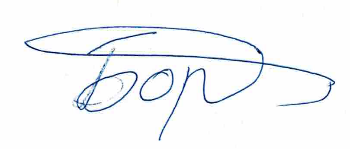 Тренер в школе танцев «Дети на Паркете»Голяшевич Любовь Андреевна (по согласованию)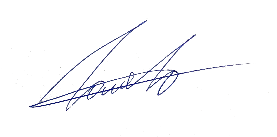 Руководитель хореографической студии Акварель, педагог-дополнительного образования ГБОУ СОШ № 604 Пушкинского района Руснак Мария Романовна (по согласованию)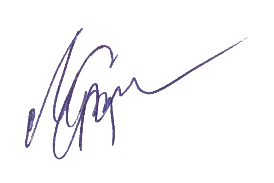 Педагог дополнительного образования ГБУ ДО ЦВР Центрального района Зонова Мария Александровна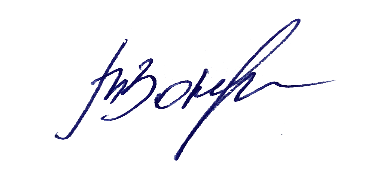 Педагог дополнительного образования ГБУ ДО ЦВР Центрального района Машукова Елена Сергеевна 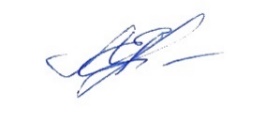 